快篩試劑使用教學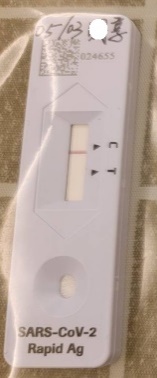 請於復課前做快篩，並將結果拍照回傳級任老師1.亞培 (panbio)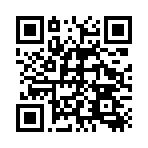 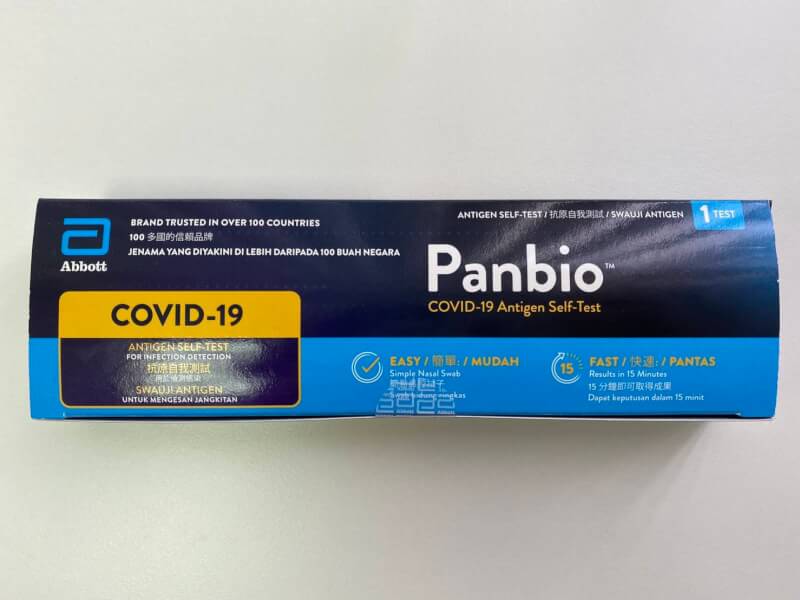 國語版https://alere.wistia.com/medias/qe3dlbzxos2.羅氏 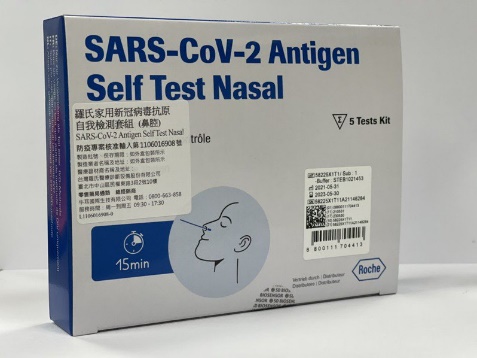 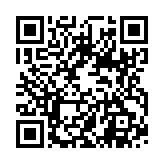 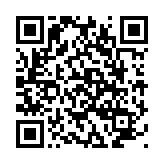 國語版https://www.youtube.com/watch?v=R-q9l_bT6H4台語版https://www.youtube.com/watch?v=HcOpkOFMd4c3.福爾威創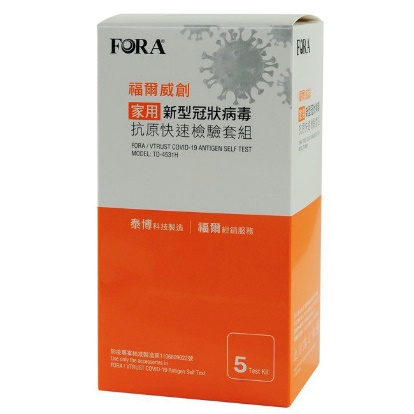 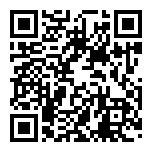 https://www.youtube.com/watch?v=5sUVsfW2Nj44.福吉美唾液快篩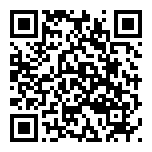 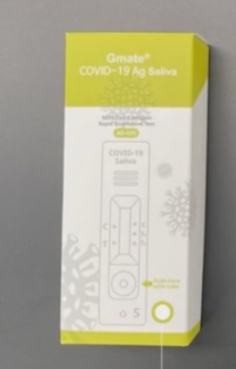 https://www.youtube.com/watch?v=Osq26wLGU9g